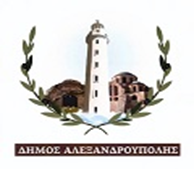 ΕΛΛΗΝΙΚΗ ΔΗΜΟΚΡΑΤΙΑ                                                                 Αλεξανδρούπολη 31 -3-2022ΝΟΜΟΣ  ΕΒΡΟΥ						         Αριθ. πρωτ. 10475ΔΗΜΟΣ ΑΛΕΞΑΝΔΡΟΥΠΟΛΗΣΠΙΝΑΚΑΣ  ΑΠΟΡΡΙΠΤΕΩΝΑΝΑΚΟΙΝΩΣΗ ΣΟΧ2/2022ΚΩΔΙΚΟΣ ΘΕΣΗΣ: 201ΕΙΔΙΚΟΤΗΤΑ: ΔΕ ΤΕΧΝΙΤΩΝ ΟΙΚΟΔΟΜΩΝ                                                              Η ΕΠΙΤΡΟΠΗ        Η ΠΡΟΕΔΡΟΣ                                                                          ΤΑ ΜΕΛΗΙΝΤΖΕΠΕΛΙΔΟΥ ΕΛΕΝΗ                  ΚΑΔΟΓΛΟΥ  ΚΩΝΣΤΑΝΤΙΝΟΣ            ΠΑΠΑΔΟΠΟΥΛΟΥ ΕΙΡΗΝΗΑ/ΑΕΠΙΘΕΤΟΟΝΟΜΑΠΑΤΡΩΝΥΜΟΑΙΤΙΟΛΟΓΙΑ1ΒΑΣΙΛΕΙΑΔΗΣΓΕΩΡΓΙΟΣΑΝΕΥ ΤΙΤΛΟΥ ΣΠΟΥΔΩΝ ΚΑΙ ΑΝΤΙΣΤΟΙΧΗΣ ΕΜΠΕΙΡΙΑΣ2ΕΥΘΥΜΙΑΔΗΣΧΡΗΣΤΟΣΛΟΓΩ ΟΡΙΟΥ ΗΛΙΚΙΑΣ 